Международный союз по охране литературных и художественных произведений (Бернский союз)Исполнительный комитетШестьдесят вторая (47-я очередная) сессияЖенева, 3 – 11 октября 2016 г.отчет принят Исполнительным комитетомНа рассмотрении Исполнительного комитета находились следующие пункты сводной повестки дня (документ A/56/1):  1, 2, 3, 4, 5, 6, 9, 10, 30 и 31.Отчет об обсуждении указанных пунктов содержится в Общем отчете (документ A/56/17).Председателем Исполнительного комитета был избран г-н Фейсал Аллек (Алжир), а заместителями Председателя — г-н Сумит Сетх (Индия) и г-н Мануэль Герра Самарро (Мексика).[Конец документа]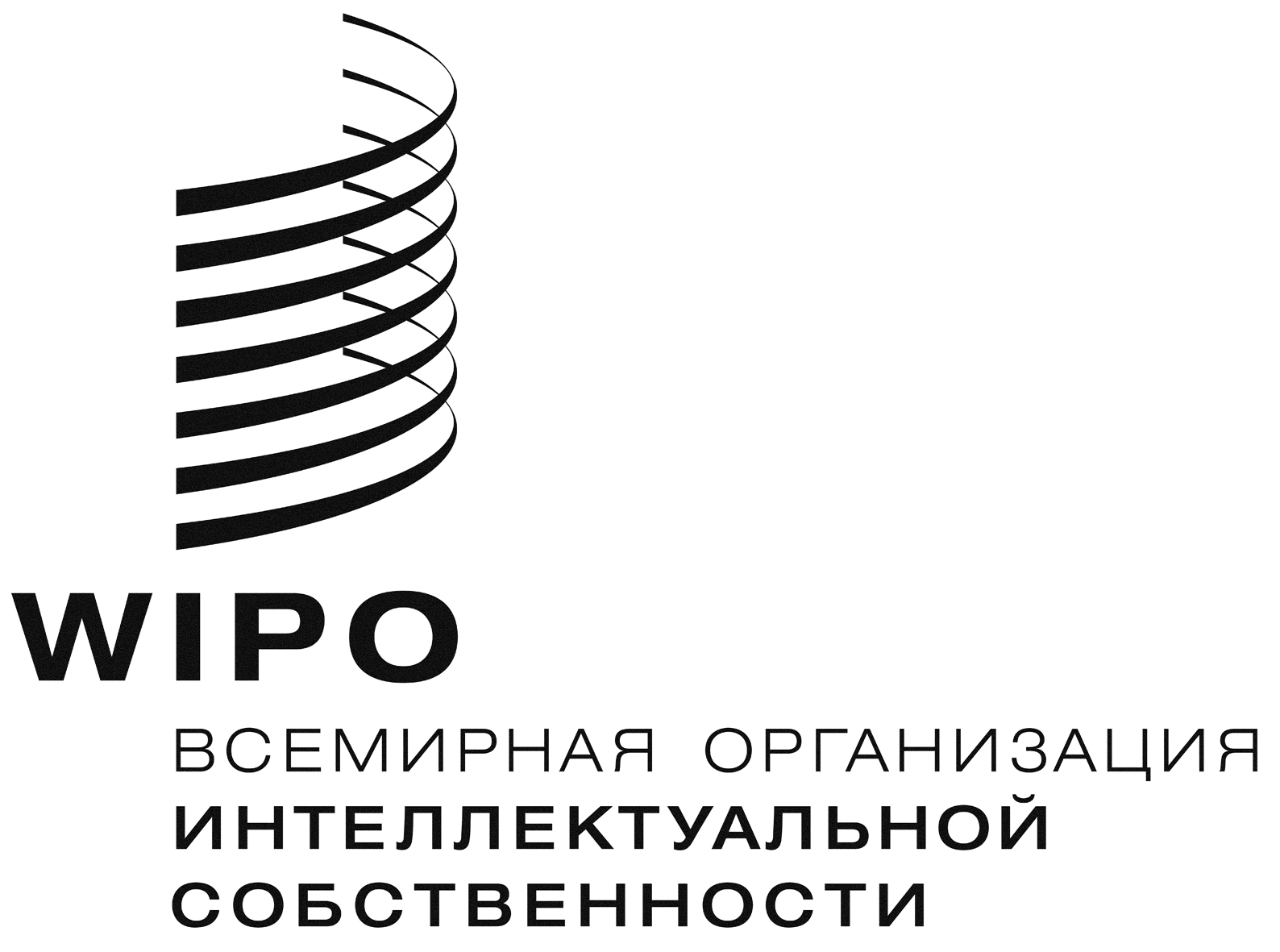 RB/EC/62/1    B/EC/62/1    B/EC/62/1    оригинал:  английскийоригинал:  английскийоригинал:  английскийдата:  16 декабря 2016 г.дата:  16 декабря 2016 г.дата:  16 декабря 2016 г.